PurposeThe standards elaborations (SEs) support teachers to connect curriculum to evidence in assessment so that students are assessed on what they have had the opportunity to learn. The SEs can be used to:make consistent and comparable judgments, on a five-point scale, about the evidence of learning in a folio of student work across a year/banddevelop task-specific standards (or marking guides) for individual assessment tasksquality assure planning documents to ensure coverage of the achievement standard across a year/band.StructureThe SEs have been developed using the Australian Curriculum achievement standard. The achievement standard for English describes what students are expected to know and be able to do at the end of each year. Teachers use the SEs during and at the end of a teaching period to make on-balance judgments about the qualities in student work that demonstrate the depth and breadth of their learning.In Queensland, the achievement standard represents the working with (WW) standard — a sound level of knowledge and understanding of the content, and application of skills. The SEs are presented in a matrix where the discernible differences and/or degrees of quality between each performance level are highlighted. Teachers match these discernible differences and/or degrees of quality to characteristics of student work to make judgments across a five-point scale.Prep  standard elaborations* creating (also create): To imagine or conceive, develop or produce (in print or digital form) spoken, written or multimodal texts and edit and publish work for an audience.† language features: Features that support meaning (e.g. clause- and word-level grammar, vocabulary, figurative language, punctuation, images). Choices vary for the purpose, subject matter, audience and mode or medium. © State of Queensland (QCAA) 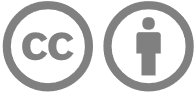 Licence: https://creativecommons.org/licenses/by/4.0 | Copyright notice: www.qcaa.qld.edu.au/copyright — lists the full terms and conditions, which specify certain exceptions to the licence. | Attribution: (include the link): © State of Queensland (QCAA) 2023Other copyright material in this publication is listed below.Unless otherwise indicated material from the Australian Curriculum is © ACARA 2010–present, licensed under CC BY 4.0. For the latest information and additional terms of use, please check the Australian Curriculum website and its copyright notice.The footnoted definitions are ‘Excluded Material’ used under the terms of the Australian Curriculum and its copyright notice and not modified. © Australian Curriculum, Assessment and Reporting Authority (ACARA) 2009 to present, unless otherwise indicated. You may view, download, display, print, reproduce (such as by making photocopies) and distribute these Excluded Materials in unaltered form only for your personal, non-commercial educational purposes or for the non-commercial educational purposes of your organisation, provided that you make others aware it can only be used for these purposes and attribute ACARA as the source of the Excluded Material. For the avoidance of doubt, this means that you cannot edit, modify or adapt any of these materials, and you cannot sub-license any of these materials to others. Apart from any uses permitted under the Copyright Act 1968 (Cth), and those explicitly granted above, all other rights are reserved by ACARA. If you want to use such material in a manner that is outside this restrictive licence, you must request permission from ACARA by emailing (copyright@acara.edu.au).Prep standard elaborations — 
Australian Curriculum v9.0: Prep Australian Curriculum:  achievement standardBy the end of Foundation, students listen to texts, interact with others and create short spoken texts, including retelling stories. They share thoughts and preferences, retell events and report information or key ideas to an audience. They use language features including words and phrases from learning and texts. They listen for and identify rhymes, letter patterns and sounds (phonemes) in words. They orally blend and segment phonemes in single-syllable words.They read, view and comprehend texts, making connections between characters, settings and events, and to personal experiences. They identify the language features of texts including connections between print and images. They name the letters of the English alphabet and know and use the most common sounds (phonemes) represented by these letters (graphs). They read words including consonant–vowel–consonant words and some high-frequency words.They create short written texts, including retelling stories using words and images where appropriate. They retell, report information and state their thoughts, feelings and key ideas. They use words and phrases from learning and texts. They form letters, spell most consonant–vowel–consonant words and experiment with capital letters and full stops.Source: Australian Curriculum, Assessment and Reporting Authority (ACARA), Australian Curriculum Version 9.0  for Foundation–10 https://v9.australiancurriculum.edu.au/f-10-curriculum/learning-areas/english/foundation-year?view=quick&detailed-content-descriptions=0&hide-ccp=0&hide-gc=0&side-by-side=1&strands-start-index=0&subjects-start-index=0 Applying (AP)Making connections (MC)Working with (WW)Exploring (EX)Becoming aware (BA)The folio of student work contains evidence of the following:The folio of student work contains evidence of the following:The folio of student work contains evidence of the following:The folio of student work contains evidence of the following:The folio of student work contains evidence of the following:Listening, speaking and creatinglistening to texts, interacting with others and creating* short texts for an audience when thoroughly:sharing thoughts and preferencesretelling stories and eventsreporting information or key ideaslistening to texts, interacting with others and creating* short texts for an audience when effectively:sharing thoughts and preferencesretelling stories and eventsreporting information or key ideaslistening to texts, interacting with others and creating* short texts for an audience by:sharing thoughts and preferencesretelling stories and eventsreporting information or key ideaslistening to texts, interacting with others and creating* short texts through variably:sharing thoughts and preferences and/orretelling stories and events and/orreporting informationbeginning to listen to texts, interact with others and create* short texts through:sharing of thoughts and preferences and/orretelling of stories and events and/orreporting of informationListening, speaking and creatingproficiently using language features† including words and phrases from learning and textsapplying a high level of skill when using language features† including words and phrases from learning and textsusing language features† including words and phrases from learning and textsusing a varying level of language features† including words and phrases from learningbeginning to use language features† including words and phrases from learningListening, speaking and creatinglistening for and applying knowledge when identifying rhymes, letter patterns and sounds (phonemes) in wordslistening for and making connections when identifying rhymes, letter patterns and sounds (phonemes) in wordslistening for and identifying rhymes, letter patterns and sounds (phonemes) in wordslistening for and variably identifying rhymes, letter patterns and/or sounds (phonemes) in wordslistening for and beginning to identify rhymes, letter patterns and/or sounds (phonemes) in wordsListening, speaking and creatingproficiently orally blending and segmenting phonemes in single-syllable wordsapplying a high level of skill when orally blending and segmenting phonemes in single-syllable wordsorally blending and segmenting phonemes in single-syllable wordsvariably orally blending and segmenting phonemes in single-syllable wordsbeginning to orally blend and segment phonemes in single-syllable wordsReading and viewingreading, viewing and comprehending texts, making thorough connections:between characters, settings and eventsto personal experiencesreading, viewing and comprehending texts, making plausible connections:between characters, settings and eventsto personal experiencesreading, viewing and comprehending texts, making connections:between characters, settings and eventsto personal experiencesreading, viewing and comprehending texts, exploring connections:between characters, settings and eventsto personal experiencesreading, viewing and comprehending texts, becoming aware of:characters, settings and eventsconnections to personal experiencesReading and viewingapplying knowledge when identifying the language features† of texts including connections between print and imagesmaking connections when identifying the language features† of texts including connections between print and imagesidentifying the language features† of texts including connections between print and imagesexploring language features† of texts including connections between print and imagesbecoming aware of connections between print and imagesReading and viewingproficiently:naming the letters of the English alphabetusing the most common sounds (phonemes) represented by letters (graphs)applying a high level of skill when:naming the letters of the English alphabetusing the most common sounds (phonemes) represented by letters (graphs)naming the letters of the English alphabetknowing and using the most common sounds (phonemes) represented by letters (graphs)variably:naming the letters of the English alphabetusing the most common sounds (phonemes) represented by letters (graphs)beginning to:name the letters of the English alphabetuse the most common sounds (phonemes) represented by letters (graphs)Reading and viewingproficiently reading words including consonant–vowel–consonant words and some high-frequency wordsapplying a high level of skill when reading words including consonant–vowel–consonant words and some high-frequency wordsreading words including consonant–vowel–consonant words and some high-frequency wordsvariably reading words including consonant–vowel–consonant words and/or some high-frequency wordsbecoming aware of reading words including consonant–vowel–consonant words and/or some high-frequency wordsWriting and creatingthoroughly creating* short written texts using words and images where appropriate, stating thoughts, feelings and key ideas when:retelling, including retelling storiesreporting informationeffectively creating* short written texts using words and images where appropriate, stating thoughts, feelings and key ideas when:retelling, including retelling storiesreporting informationcreating* short written texts using words and images where appropriate, stating thoughts, feelings and key ideas when:retelling, including retelling storiesreporting informationvariably creating* short written texts using words and images where appropriate, stating thoughts, feelings and key ideas when:retelling, including retelling stories and/orreporting informationbecoming aware of creating* short written texts using words and images where appropriate, stating thoughts, feelings and key ideas when:retelling, including retelling stories and/orreporting informationWriting and creatingproficiently using words and phrases from learning and textsapplying a high level of skill when using words and phrases from learning and textsusing words and phrases from learning and textsvariably using words and phrases from learningbecoming aware of words from learningWriting and creatingproficiently:forming lettersspelling most consonant–vowel–consonant wordsexperimenting with capital letters and full stops.applying a high level of skill when:forming lettersspelling most consonant–vowel–consonant wordsexperimenting with capital letters and full stops.forming lettersspelling most consonant–vowel–consonant wordsexperimenting with capital letters and full stops.variably:forming lettersspelling most consonant–vowel–consonant wordsexperimenting with capital letters and full stops.becoming aware of:forming lettersspellingexperimenting with capital letters and full stops.KeyShading identifies the qualities or discernible differences in the AP–BA descriptors:APApplies the curriculum content; demonstrates a thorough understanding of the required knowledge; demonstrates a high level of skill that can be transferred to new situationsMCMakes connections using the curriculum content; demonstrates a clear understanding of the required knowledge; applies a high level of skill in situations familiar to them, and begins to transfer skills to new situationsWWWorks with the curriculum content; demonstrates understanding of the required knowledge; applies skills in situations familiar to themEXExplores the curriculum content; demonstrates understanding of aspects of the required knowledge; uses a varying level of skills in situations familiar to themBABecomes aware of the curriculum content; demonstrates a basic understanding of aspects of required knowledge; begins to use skills in situations familiar to them